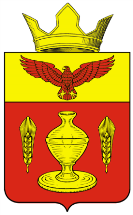 ВОЛГОГРАДСКАЯ ОБЛАСТЬПАЛЛАСОВКИЙ МУНИЦИПАЛЬНЫЙ РАЙОНАДМИНИСТРАЦИЯ ГОНЧАРОВСКОГО СЕЛЬСКОГО ПОСЕЛЕНИЯПОСТАНОВЛЕНИЕ «17» июня  2015 года                    п.Золотари                                  № 35Об отмене Постановления администрацииГончаровского сельского поселения №17 от 13.04.2015г. « О предоставлениив аренду земельного участка»              С целью приведения законодательства Гончаровского поселения в соответствии с действующим законодательством, руководствуясь статьей 7 Федерального закона от 06 октября 2003 года № 131-ФЗ «Об общих принципах организации местного самоуправления в Российской Федерации» Администрация Гончаровского сельского поселенияПОСТАНОВЛЯЕТ:                 1. Отменить Постановление Администрации Гончаровского сельского поселения №17 от 13.04.2015г. « О предоставлении в аренду  земельного участка»             2. Контроль за исполнением настоящего постановления оставляю за собой.          3. Настоящее постановление вступает в силу с момента его официального опубликования (обнародования). Глава Гончаровского      сельского поселения                                                       К.У.НуркатовРег. №35/2015г.